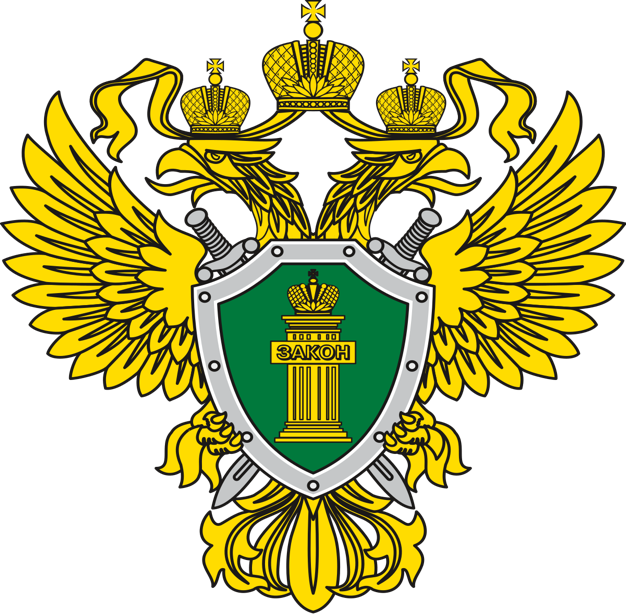 Правила поведения в лесу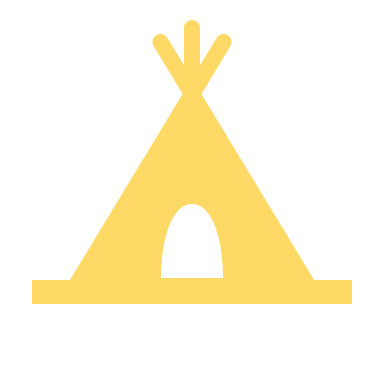 Тюменская межрайонная природоохранная  прокуратурател.58-22-62ПОЛЬЗУЙТЕСЬ СУЩЕСТВУЮЩИМИ ДОРОЖКАМИ!Протаптывая новую тропинку, вы можете погубить не только растения, но и мелких животных. НЕ РВИТЕ ЦВЕТЫ И ДИКОРАСТУЩИЕ РАСТЕНИЯ!Ваш букет простоит в доме не более трех дней, а в лесу цветущими растениями можно любоваться неделями. Исчезающие растения тем более нельзя срывать, это противозаконно! НЕ РАЗВОДИТЕ КОСТРЫ!Это запрещено! Пожар - самое страшное для лесных жителей, а дым от костра - уже первый сигнал опасности для них.НЕ ПОВРЕЖДАЙТЕ КОРУ ДЕРЕВЬЕВ!Деревья, живущие рядом с городом и дорогами, уже ослаблены из-за ядовитых веществ в атмосфере. Дополнительное бессмысленное повреждение покровов только ускорит их заражение болезнями или паразитами, приведет к усыханию. 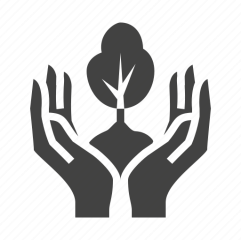 НЕ ОСТАВЛЯЙТЕ ПОСЛЕ СЕБЯ МУСОР!Он губит живое начало почвы - микроорганизмы, играющие исключительную роль в круговороте веществ в природе. Захватите из дома мешок для мусора, сложите в него все отходы, вынесите из леса и выбросите в ближайшем мусорном контейнере. Проверьте, не осталось ли после Вашего пребывания битого стекла и сигаретных окурков!НЕ СЖИГАЙТЕ СУХУЮ ТРАВУ И ЛИСТЬЯ!Огонь уничтожит тысячи мелких живых существ, сгорят семена растений - велик риск разом уничтожить будущее разнотравье.101 или 112Если Вы оказались около травяного или лесного пожара - немедленно звоните 101 или 112, вызывайте пожарную охрану МЧС!Помните, что каждая минута на счету для спасения леса!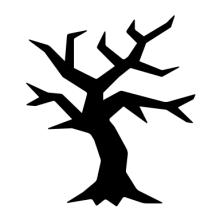 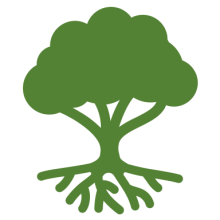 